DivisionThe expectation for year five and six is children will continue to use formal written methods of calculation. They use long division in the ‘bus stop’ method before finally solving division problems using the formal method of short division. Chunking This is the previous stage of division for children that are struggling with the formal written methods. Children use their knowledge of multiplication to subtract chunks from the total amount. For example; 158 ÷ 4 = 39 r 2 We know 10 x 4 = 40 so we subtract 40 from the total. 158 – 40 = 118Forty can be subtracted again118 – 40 = 78Forty can be subtracted again78 – 40 = 38Children now use their 4 times tables to find the next number to subtract. 9 x 4 = 36 so this can now be subtracted.38 – 36 = 2Two cannot be shared between 4 so it is the remainder.The final stage is to add up the groups that have been subtracted. 10 lots of 4 were subtracted10 lots of 4 were subtracted10 lots of 4 were subtracted9 lots of 4 were subtracted10 + 10 + 10 + 9 = 19   add the remainder 39 r 2158 ÷ 4 = 39 r 2 Long Division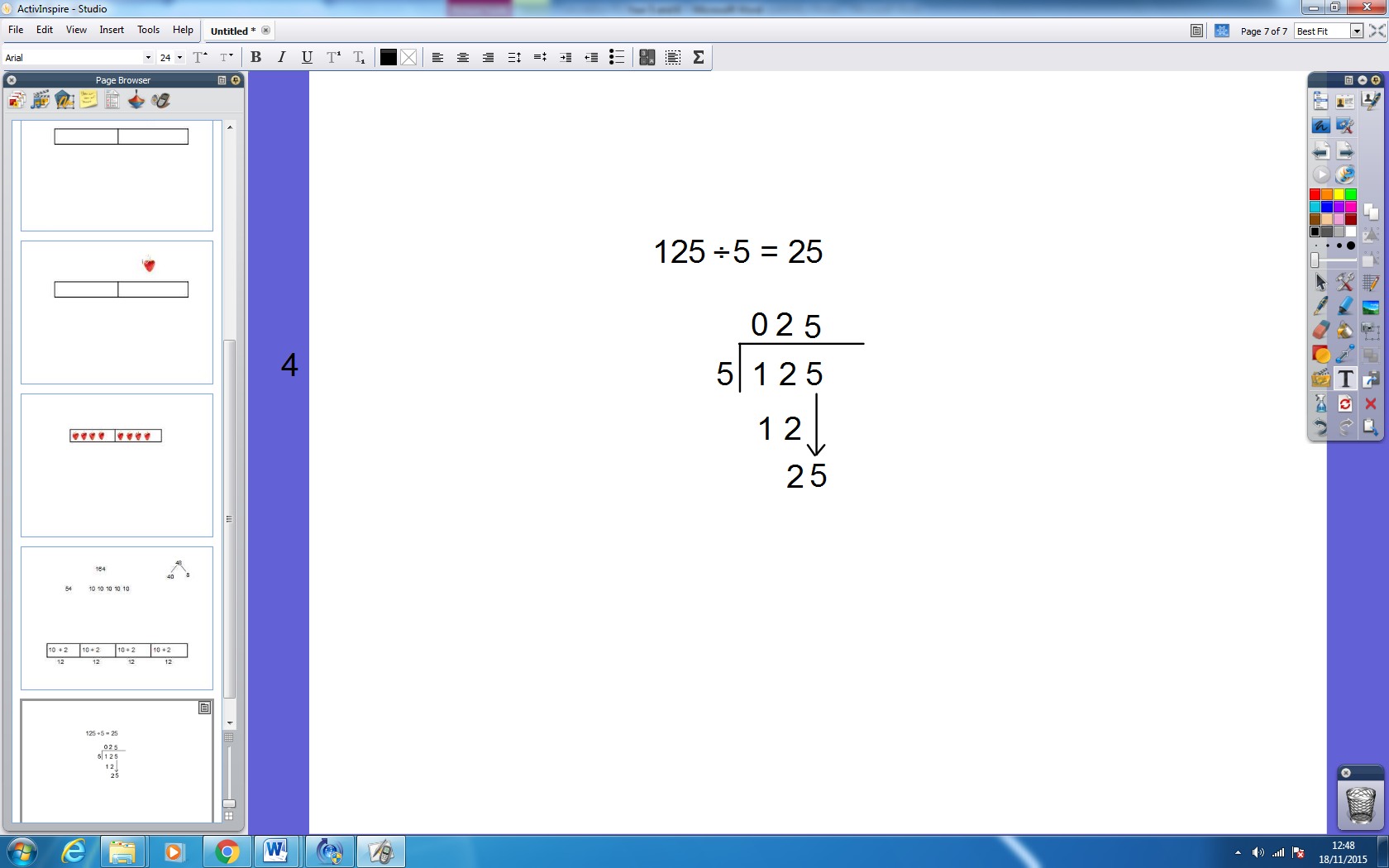 5 does not go into 15 goes into 12 twice remainder 2The 2 joins the 5 to become 25 as it was in the tens column5 goes into 25 five timesFormal Division 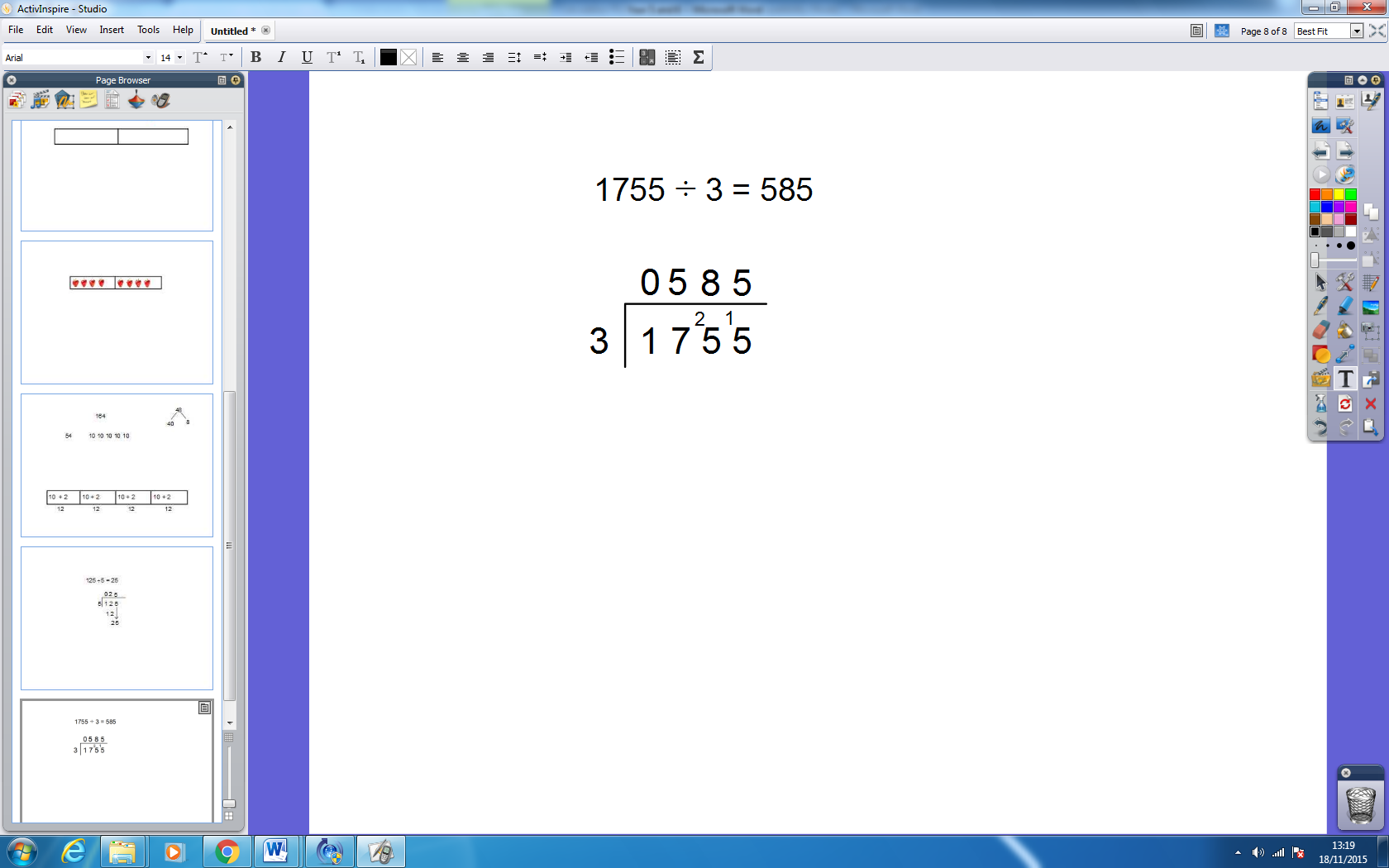 Children carry remainders to the right rather than down. If there is a remainder children will sometimes be asked to show the remainder as a fraction or as a decimal. 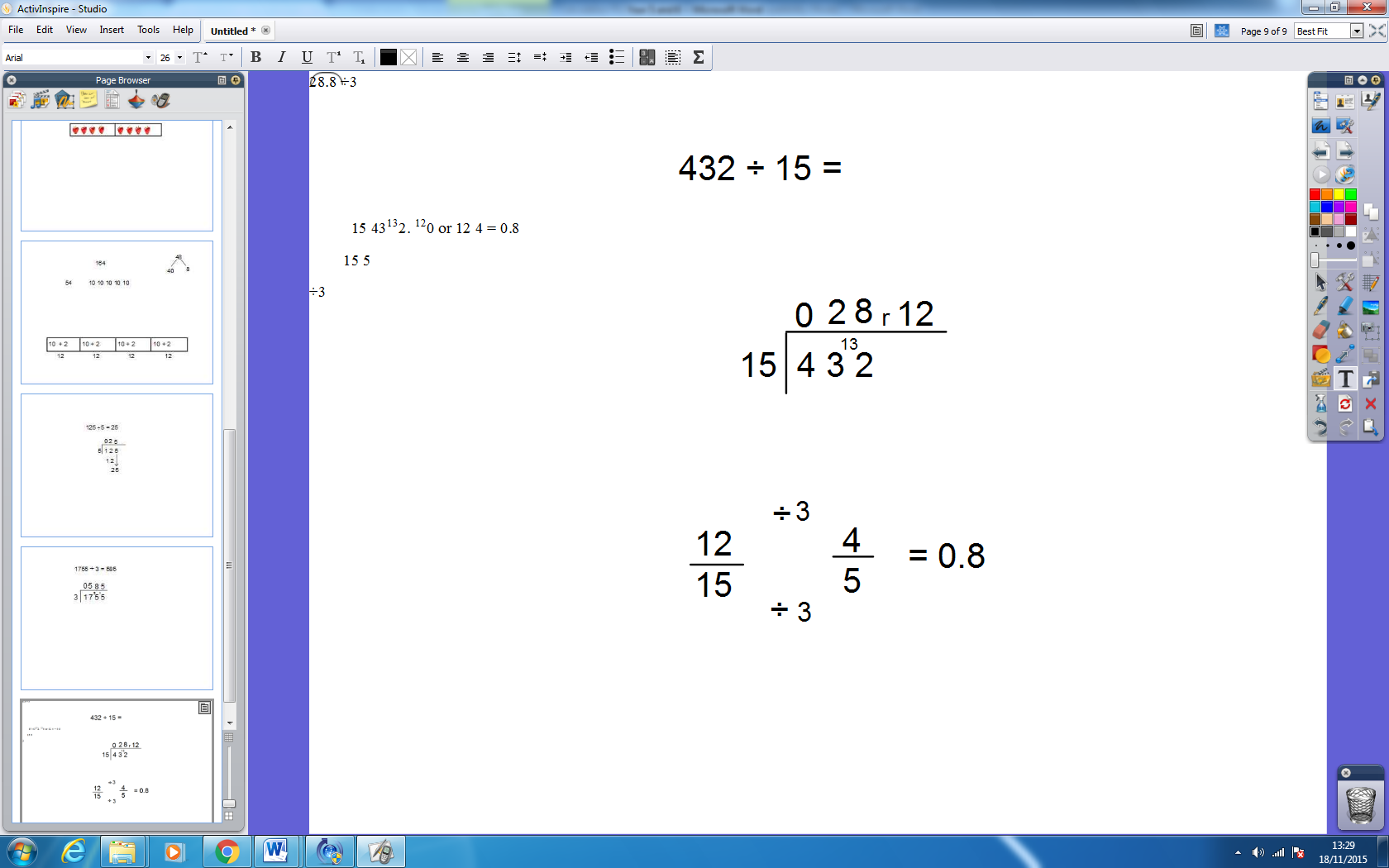 As a fraction it would be;We divide by three to make the fraction into its simplest form. As a decimal; 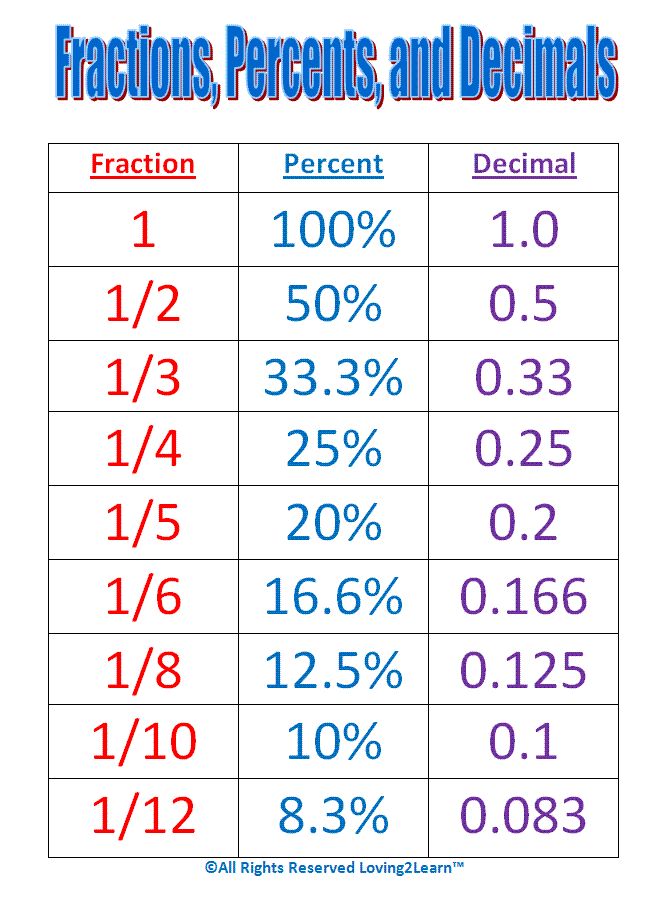 National Curriculum ExpectationsCalculation MethodStage 5Divide numbers up to 4 digits by a one-digit number using the formal written method of short division and interpret remainders appropriately for the contextDivide whole numbers and those involving decimals by 10, 100 and 1000Formal written methods of division are used;196 ÷ 6 =      032 r 46   196            6 does not go into 19       18               but it does go into 18  3 times        16                   12      04Stage 6Divide numbers up to 4 digits by a two-digit whole number using the formal written method of long division, and interpret remainders as whole number remainders, fractions, or by rounding, as appropriate for the contextThere is 1 ten left over which is joined with the 6 from the units column. Six can be divided into 12 twice leaving a remainder of 4         28.8                        ÷315  43132. 120      or  12     4   =  0.8                                 15     5                                    ÷3